Напишите в тетрадях : решайте и обводите.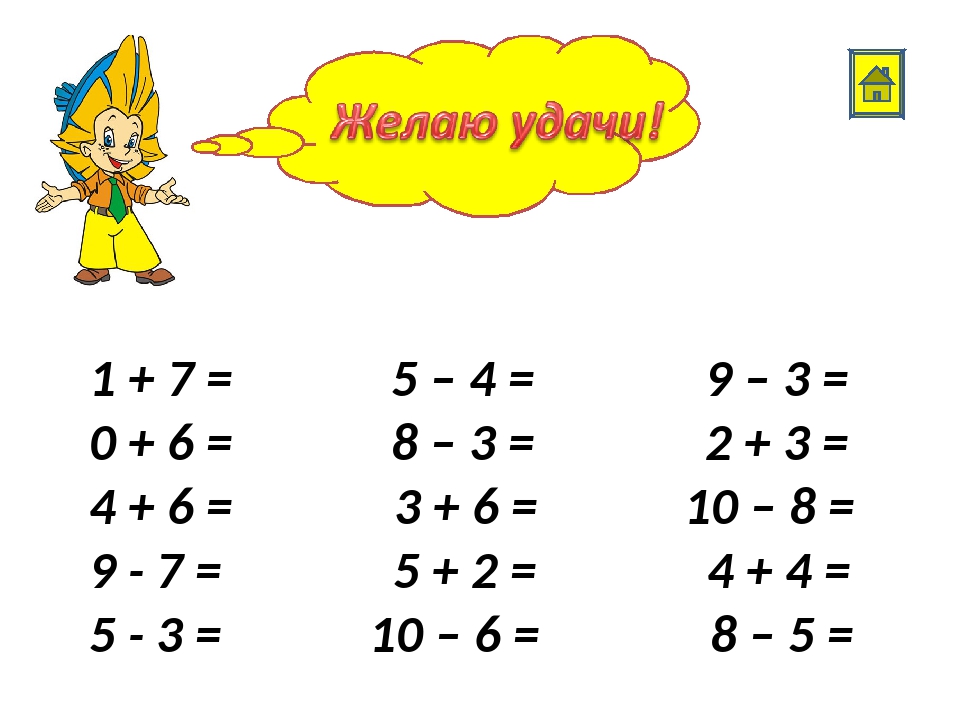 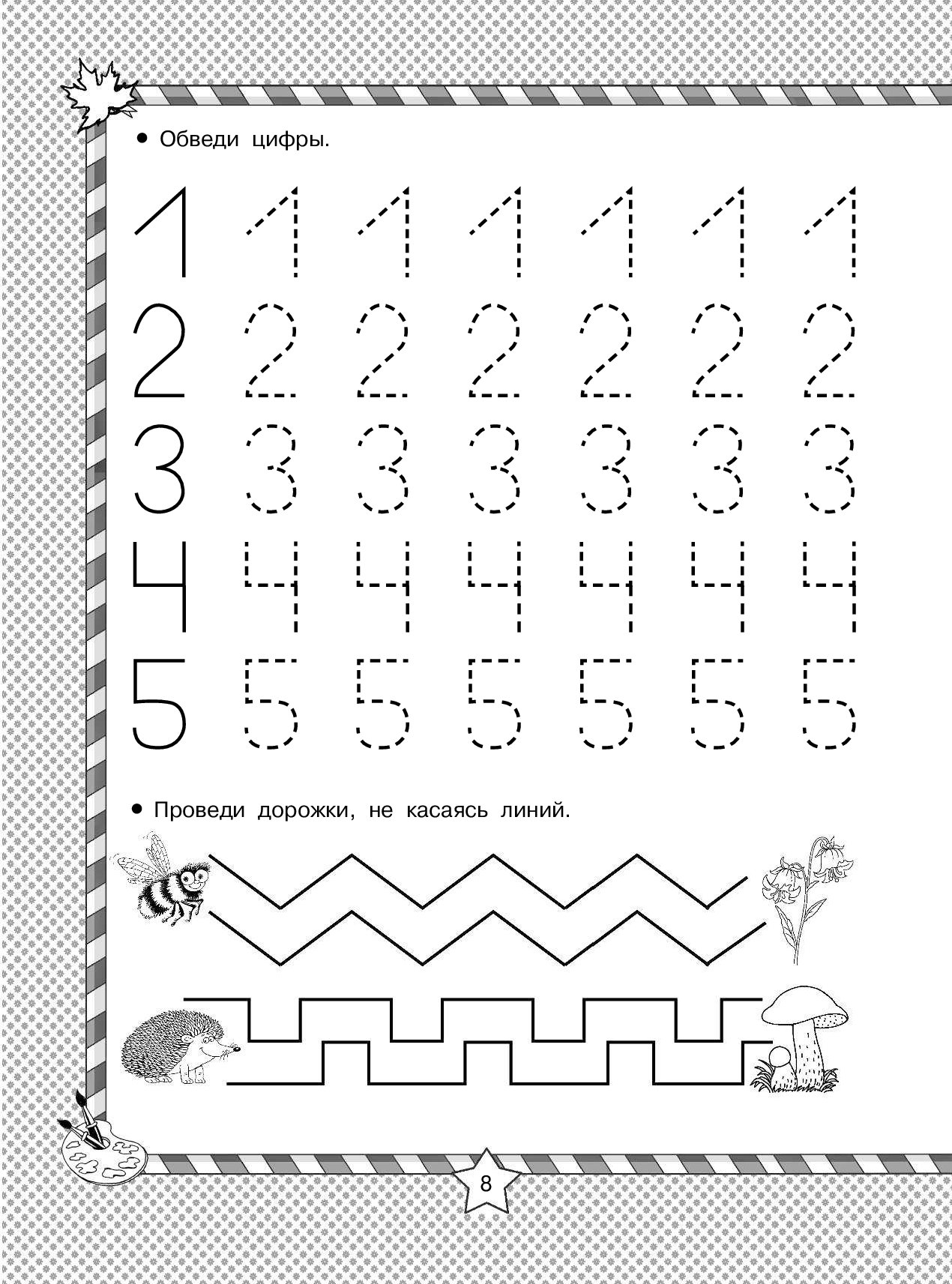 